INVITATIONInternational Kirkedag 2020Søndag den 19. januar 2020 Kære Y´s Men og MenetterVi vil gerne invitere jer til International Kirkedag 2020 i Nordborg Kirke, Tontoft 1, 6430 Nordborg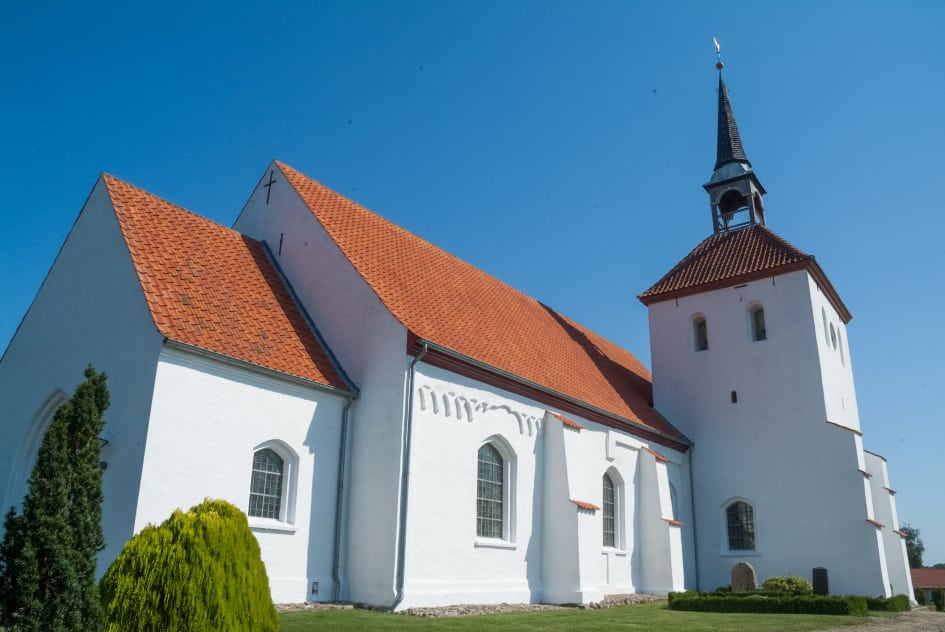 Program:Kl. 9.30  	Fælles morgenmad i Nordborg Sognegård, Tontoft 3, NordborgKl. 11.00 	Gudstjeneste ved Sognepræst Heidi FreundPris pr. person:	kr. 40,00I bedes tilmelde jer klubvis senest den 9. januar 2019 til Poul E. Garsdal på Mail: pegarsdal@gmail.comMed venlig hilsen Alssund Y’s Mens Club